Bundesverband IT-Mittelstand e.V.
Pascalstraße 6, 52076 Aachen
Telefon: +49 241 1890 558
Telefax: +49 241 1890 555
E-Mail: info@bitmi.de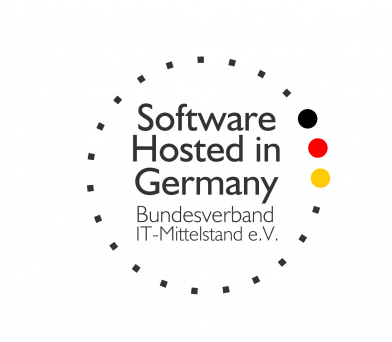 Software Hosted in GermanyPartner-VertragI. PräambelSOFTWARE HOSTED IN GERMANY ist eine Initiative des Bundesverbands IT-Mittelstand (BITMi e.V.). Durch das Siegel SOFTWARE HOSTED IN GERMANY sollen besonders sichere, per Internet nutzbare Softwarelösungen ausgezeichnet werden.II. Partner-Status Multiplikatoren der Zertifizierung SOFTWARE HOSTED IN GERMANY erhalten durch beidseitige Annahme dieses Vertrags für die Laufzeit von einem Jahr den Status eines "SOFTWARE HOSTED IN GERMANY Partners" ("SHIG-Partner").Mit Annahme dieses Vertrags stimmt der SHIG-Partner folgenden Regelungen zu: 
Bei dem SHIG-Partner handelt es sich um ein deutsches Unternehmen, das Hosting-Lösungen in Deutschland selbst anbietet.Der SHIG-Partner erhält ein SHIG-Partner-Siegel, mit dem er werben darf.Der SHIG-Partner vermittelt das Siegel SOFTWARE HOSTED IN GERMANY ausschließlich an eigene Hosting-Kunden. Für jeden von ihm vermittelten Abschluss eines Siegels SOFTWARE HOSTED IN GERMANY bei seinen Hosting-Kunden erhält der SHIG-Partner eine in Artikel III spezifizierte einmalige Prämie.Der Preis für das Siegel SOFTWARE HOSTED IN GERMANY entspricht für den Hosting-Kunden den jeweils aktuell gültigen BITMi-Gebühren. Es gibt keine Aufschläge.Der Antrag für das Siegel SOFTWARE HOSTED IN GERMANY wird stets direkt von dem jeweiligen Software-Anbieter an den BITMi e.V. gestellt. Es gibt keine Sammelverträge. Für die mit dem Siegel SOFTWARE HOSTED IN GERMANY auszuzeichnenden Software-Anbieter gelten die üblichen vom BITMi e.V. angeforderten Kriterien.Der SHIG-Partner bestätigt jeweils, dass der Kunde in ihrem Rechenzentrum hostet und dass das Hosting den vom BITMI e.V. von den auszuzeichnenden Software-Anbietern angeforderten üblichen Kriterien entspricht.Die Laufzeit des SHIG-Partner-Status verlängert sich automatisch um ein weiteres Jahr, es sei denn der Vertrag wird bis zum Auslauf des Jahres gekündigt.Der Status als SHIG-Partner darf auf Beschluss des Vorstands des BITMI e.V. jederzeit entzogen werden, wenn der SHIG-Partner die angeführten Regelungen verletzt oder dem Ruf des Siegels SOFTWARE HOSTED IN GERMANY oder dem BITMi e.V. Schaden zufügt.III. PrämienFür jeden von ihm vermittelten Abschluss eines Siegels SOFTWARE HOSTED IN GERMANY bei eigenen Hosting-Kunden erhält der SHIG-Partner eine einmalige Prämienzahlung in Höhe von 25% der beim Hosting-Kunden jeweils zutreffenden Jahresgebühr für das Siegel. IV. ZahlungsbedingungenDer BITMi e.V. leistet die in Artikel III angeführte Prämienzahlung an den SHIG-Partner nach positiver Beurteilung des Antrags des Hosting-Kunden auf das Siegel SOFTWARE HOSTED IN GERMANY jeweils anteilig zum Ende des ersten Monats des folgenden Kalenderjahres. Der Monat, in dem die Aufnahme erfolgt, ist bei der Berechnung des Anteils zu berücksichtigen.__________________	______________________________________________________________Ort, Datum		Unterschrift zeichnungsberechtigter Vertreter des Partner-Unternehmens__________________	______________________________________________________________Ort, Datum		Unterschrift BITMi e.V.